Символы  РоссииНаглядность к историческому экскурсу   по государственным символам России для детей младшего и среднего школьного возраста. 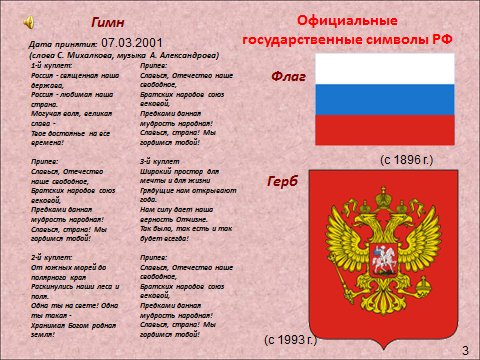 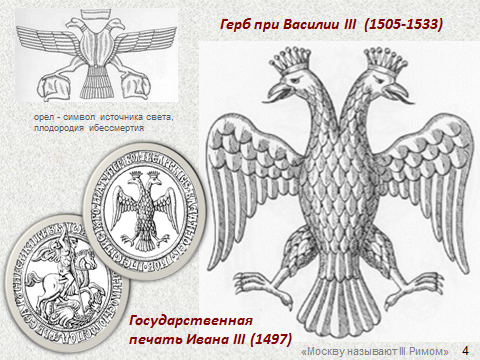 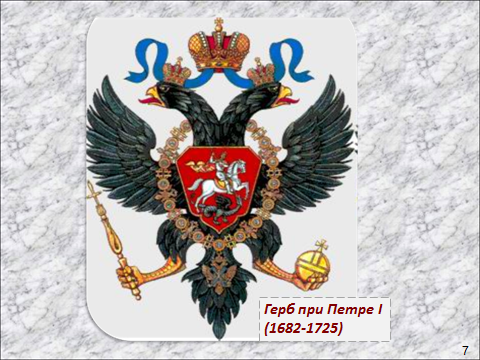 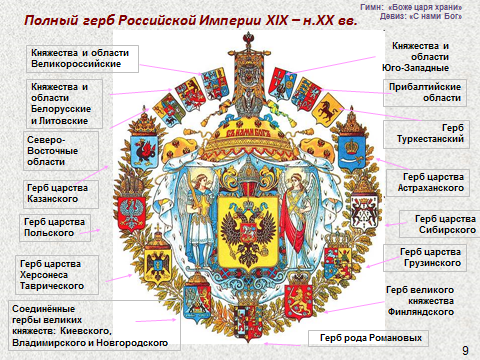 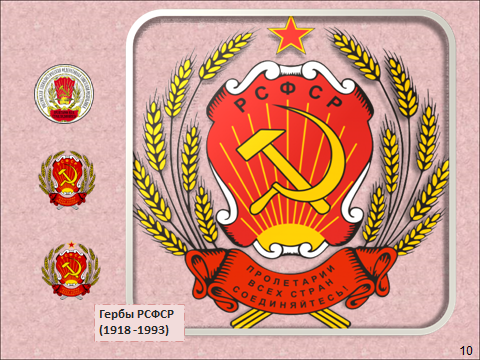 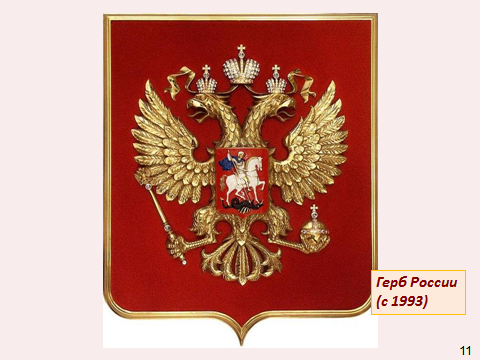 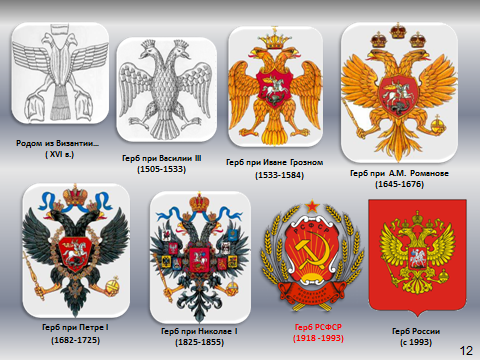 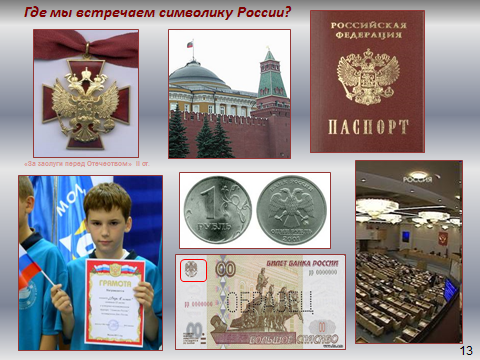 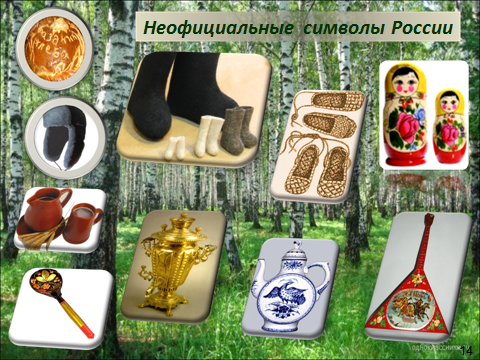 